Полиацеталь листы и стержни.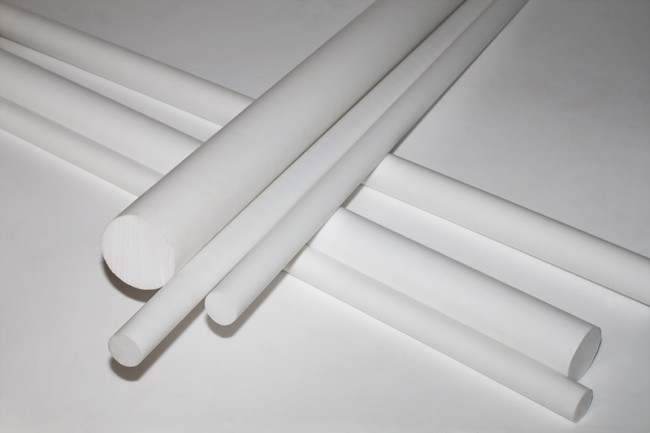 Температурный диапазон от - 50° до + 90° С.Полиацеталь поставляется в стержнях и пластинах. Наименование показателяНормаПлотность, кг/м³1410Рабочая температура, °Сдо + 90Температура плавления, °С170Водопоглощение за 24 часа, %0.2Коэффициент теплопроводности при комнатной температуре, Вт/м•град0.31Разрушающее напряжение при растяжении, МПа70Относительное удлинение при разрыве, %> 15Коэффициент трения по стали0.25Твердость, МПа по Шору85Удельное поверхностное сопротивление, Ом•м1•1013Удельное объемное сопротивление, Ом1•1013Электрическая прочность, кВ/мм16.янв